ПРОЄКТПРОЄКТ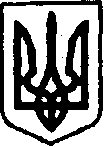 УКРАЇНАКЕГИЧІВСЬКА СЕЛИЩНА РАДАХLII СЕСІЯ VIIІ СКЛИКАННЯРІШЕННЯ23 грудня 2022 року                        смт Кегичівка  		                   № 67496Керуючись  статтями  4, 10, 25-26, 28, 42, 46, 59 Закону  України                     «Про місцеве самоврядування  в Україні», Кегичівська селищна радаВИРІШИЛА: Внести зміну до рішення XXXIX сесії Кегичівської селищної ради             VIII скликання від 17 листопада 2022 року № 6672 «Про затвердження Програми та Порядку надання одноразової грошової допомоги членам сімей загиблих військовослужбовців, які зареєстровані на території Кегичівської селищної ради на 2022 – 2025 роки», виклавши абзац 5 пункту 1.4. зазначеного Порядку в такій редакції:«- документ (довідка або сповіщення) про загибель військовослужбовця;».Контроль за виконанням даного рішення покласти на постійні комісії              з питань бюджету, фінансів, соціально-економічного розвитку та комунальної власності Кегичівської селищної ради (голова комісії Вікторія ЛУЦЕНКО)                     та з гуманітарних питань, фізичної культури та спорту, молодіжної політики, охорони здоров’я та соціального захисту населення Кегичівської селищної ради (голова комісії Валентин ЧЕРНІКОВ). Кегичівський  селищний  голова       оригінал  підписано       Антон ДОЦЕНКО Про внесення зміни до рішення                       XXXIX сесії Кегичівської селищної ради                       VIII скликання від 17 листопада                          2022 року № 6672 